Publicado en Madrid el 17/11/2020 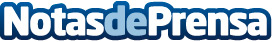 Acuerdo entre el Grupo Sego Finance y Netin Club para facilitar la inversión en empresas y startupsAmbas empresas tienen como objetivo simplificar la entrada en el mundo de la inversión en empresas a personas particularesDatos de contacto:Patricia López Lucas915436698Nota de prensa publicada en: https://www.notasdeprensa.es/acuerdo-entre-el-grupo-sego-finance-y-netin Categorias: Finanzas Emprendedores Recursos humanos http://www.notasdeprensa.es